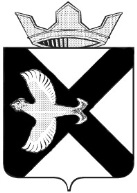 АДМИНИСТРАЦИЯ Муниципального  образования поселок  БоровскийРАСПОРЯЖЕНИЕ23 мая 2016 г.							      № 244п.БоровскийТюменского муниципального района« О введении временного прекращенияи ограничения движения транспортныхсредств»	В связи с проведением праздничного хорового концерта, посвященного завершению первого года обучения русскому языку в рамках празднования Дня славянской письменности и культуры на территории муниципального образования поселок Боровский,  в соответствии с Федеральным законом от 10.12.1995 г .№ 196-  ФЗ « О безопасности дорожного движения», Федеральным законом от 08.11.2007 № 257-ФЗ « Об автомобильных дорогах и о дорожной деятельности в Российской Федерации и о внесении изменений в отдельные законодательные акты Российской Федерации», постановлением Правительства Тюменской области от 12.12.2011 № 448-п « Об утверждении порядка осуществления временных ограничений или прекращения движения транспортных средств по автомобильным дорогам регионального или межмуниципального, местного значения в Тюменской области», руководствуясь  Уставом муниципального образования п. Боровский:1. Прекратить движение транспортных средств 24 мая 2016 года в период с 13-00 до 16-00 часов по автомобильной дороге улица Октябрьская (от улицы Островского до улицы Советской).2. Начальнику отдела по социальной работе Новиковой А.А.  проинформировать Управление ГИБДД УМВД России по Тюменской области о  принятии распоряжения.3.Специалисту администрации Юртиной Т.М. разместить на официальном сайте администрации муниципального образования п.Боровский.  4. Контроль за исполнением настоящего распоряжения возложить на заместителя главы администрации Шипицина С.А.Глава муниципального образования                                               С.В.Сычева